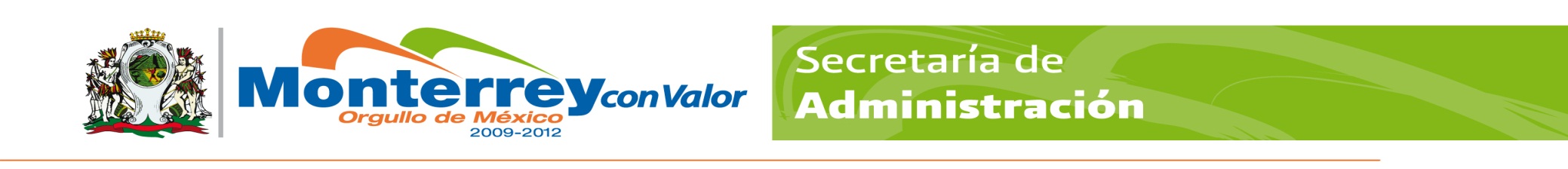 GOBIERNO MUNICIPAL DE MONTERREYSECRETARÍA DE ADMINISTRACIÓNDIRECCION DE RECURSOS HUMANOSPERFIL Y DESCRIPCIÓN DEL PUESTOGOBIERNO MUNICIPAL DE MONTERREYSECRETARÍA DE ADMINISTRACIÓNDIRECCION DE RECURSOS HUMANOSPERFIL Y DESCRIPCIÓN DEL PUESTOGOBIERNO MUNICIPAL DE MONTERREYSECRETARÍA DE ADMINISTRACIÓNDIRECCION DE RECURSOS HUMANOSPERFIL Y DESCRIPCIÓN DEL PUESTOGOBIERNO MUNICIPAL DE MONTERREYSECRETARÍA DE ADMINISTRACIÓNDIRECCION DE RECURSOS HUMANOSPERFIL Y DESCRIPCIÓN DEL PUESTOGOBIERNO MUNICIPAL DE MONTERREYSECRETARÍA DE ADMINISTRACIÓNDIRECCION DE RECURSOS HUMANOSPERFIL Y DESCRIPCIÓN DEL PUESTOGOBIERNO MUNICIPAL DE MONTERREYSECRETARÍA DE ADMINISTRACIÓNDIRECCION DE RECURSOS HUMANOSPERFIL Y DESCRIPCIÓN DEL PUESTOGOBIERNO MUNICIPAL DE MONTERREYSECRETARÍA DE ADMINISTRACIÓNDIRECCION DE RECURSOS HUMANOSPERFIL Y DESCRIPCIÓN DEL PUESTOGOBIERNO MUNICIPAL DE MONTERREYSECRETARÍA DE ADMINISTRACIÓNDIRECCION DE RECURSOS HUMANOSPERFIL Y DESCRIPCIÓN DEL PUESTOIdentificación:Identificación:Identificación:Identificación:Identificación:Identificación:Identificación:Identificación:Identificación:Identificación:Identificación:Centro de costos:164-004164-004164-004164-004164-004164-004Fecha:Fecha:31 Enero 201931 Enero 2019Título del puesto:OPERADOR ASPIRADORA MECANICAOPERADOR ASPIRADORA MECANICAOPERADOR ASPIRADORA MECANICAOPERADOR ASPIRADORA MECANICAOPERADOR ASPIRADORA MECANICAOPERADOR ASPIRADORA MECANICAOPERADOR ASPIRADORA MECANICAOPERADOR ASPIRADORA MECANICAOPERADOR ASPIRADORA MECANICAOPERADOR ASPIRADORA MECANICAPuesto:Operador  Aspiradora  MecánicaOperador  Aspiradora  MecánicaOperador  Aspiradora  MecánicaOperador  Aspiradora  MecánicaOperador  Aspiradora  MecánicaOperador  Aspiradora  MecánicaOperador  Aspiradora  MecánicaOperador  Aspiradora  MecánicaOperador  Aspiradora  MecánicaOperador  Aspiradora  MecánicaSecretaría:Secretaria de Servicios PúblicosSecretaria de Servicios PúblicosSecretaria de Servicios PúblicosSecretaria de Servicios PúblicosSecretaria de Servicios PúblicosSecretaria de Servicios PúblicosSecretaria de Servicios PúblicosSecretaria de Servicios PúblicosSecretaria de Servicios PúblicosSecretaria de Servicios PúblicosDirección:Dirección Operativa Zona NorteDirección Operativa Zona NorteDirección Operativa Zona NorteDirección Operativa Zona NorteDirección Operativa Zona NorteDirección Operativa Zona NorteDirección Operativa Zona NorteDirección Operativa Zona NorteDirección Operativa Zona NorteDirección Operativa Zona NorteÁrea:Área Taller MecánicoÁrea Taller MecánicoÁrea Taller MecánicoÁrea Taller MecánicoÁrea Taller MecánicoÁrea Taller MecánicoÁrea Taller MecánicoÁrea Taller MecánicoÁrea Taller MecánicoÁrea Taller MecánicoOrganización:Organización:Organización:Organización:Organización:Organización:Organización:Organización:Organización:Organización:Organización:Puesto al que reporta:Puesto al que reporta:Puesto al que reporta:Puesto al que reporta:Encargado  TallerEncargado  TallerEncargado  TallerEncargado  TallerEncargado  TallerEncargado  TallerEncargado  TallerPuestos que le reportan:Puestos que le reportan:Puestos que le reportan:Puestos que le reportan:NingunoNingunoNingunoNingunoNingunoNingunoNingunoObjetivo del puesto:Objetivo del puesto:Objetivo del puesto:Objetivo del puesto:Objetivo del puesto:Objetivo del puesto:Objetivo del puesto:Objetivo del puesto:Objetivo del puesto:Objetivo del puesto:Objetivo del puesto:Cumplir con el programa de trabajo diario que le asigne el encargado del Taller Mecánico en  lo referente con la operación y/o traslado de vehículos que se encuentren en reparación, fuera de servicio y/o que hayan sido reparados.Cumplir con el programa de trabajo diario que le asigne el encargado del Taller Mecánico en  lo referente con la operación y/o traslado de vehículos que se encuentren en reparación, fuera de servicio y/o que hayan sido reparados.Cumplir con el programa de trabajo diario que le asigne el encargado del Taller Mecánico en  lo referente con la operación y/o traslado de vehículos que se encuentren en reparación, fuera de servicio y/o que hayan sido reparados.Cumplir con el programa de trabajo diario que le asigne el encargado del Taller Mecánico en  lo referente con la operación y/o traslado de vehículos que se encuentren en reparación, fuera de servicio y/o que hayan sido reparados.Cumplir con el programa de trabajo diario que le asigne el encargado del Taller Mecánico en  lo referente con la operación y/o traslado de vehículos que se encuentren en reparación, fuera de servicio y/o que hayan sido reparados.Cumplir con el programa de trabajo diario que le asigne el encargado del Taller Mecánico en  lo referente con la operación y/o traslado de vehículos que se encuentren en reparación, fuera de servicio y/o que hayan sido reparados.Cumplir con el programa de trabajo diario que le asigne el encargado del Taller Mecánico en  lo referente con la operación y/o traslado de vehículos que se encuentren en reparación, fuera de servicio y/o que hayan sido reparados.Cumplir con el programa de trabajo diario que le asigne el encargado del Taller Mecánico en  lo referente con la operación y/o traslado de vehículos que se encuentren en reparación, fuera de servicio y/o que hayan sido reparados.Cumplir con el programa de trabajo diario que le asigne el encargado del Taller Mecánico en  lo referente con la operación y/o traslado de vehículos que se encuentren en reparación, fuera de servicio y/o que hayan sido reparados.Cumplir con el programa de trabajo diario que le asigne el encargado del Taller Mecánico en  lo referente con la operación y/o traslado de vehículos que se encuentren en reparación, fuera de servicio y/o que hayan sido reparados.Cumplir con el programa de trabajo diario que le asigne el encargado del Taller Mecánico en  lo referente con la operación y/o traslado de vehículos que se encuentren en reparación, fuera de servicio y/o que hayan sido reparados.Responsabilidad:Responsabilidad:Responsabilidad:Responsabilidad:Responsabilidad:Responsabilidad:Responsabilidad:Responsabilidad:Responsabilidad:Responsabilidad:Responsabilidad:Cuidar el buen uso de los vehículos que se trasladen, de la grúa y de la maquinaria asignada.Reportar a su superior cualquier anomalía ocurrida en el turno.Portar licencia de manejo de Chofer actualizadaCumplir y hacer cumplir los lineamientos del Reglamento Interno de Trabajo.Cumplir con lo establecido en el Manual Operativo correspondiente.Cuidar el buen uso de los vehículos que se trasladen, de la grúa y de la maquinaria asignada.Reportar a su superior cualquier anomalía ocurrida en el turno.Portar licencia de manejo de Chofer actualizadaCumplir y hacer cumplir los lineamientos del Reglamento Interno de Trabajo.Cumplir con lo establecido en el Manual Operativo correspondiente.Cuidar el buen uso de los vehículos que se trasladen, de la grúa y de la maquinaria asignada.Reportar a su superior cualquier anomalía ocurrida en el turno.Portar licencia de manejo de Chofer actualizadaCumplir y hacer cumplir los lineamientos del Reglamento Interno de Trabajo.Cumplir con lo establecido en el Manual Operativo correspondiente.Cuidar el buen uso de los vehículos que se trasladen, de la grúa y de la maquinaria asignada.Reportar a su superior cualquier anomalía ocurrida en el turno.Portar licencia de manejo de Chofer actualizadaCumplir y hacer cumplir los lineamientos del Reglamento Interno de Trabajo.Cumplir con lo establecido en el Manual Operativo correspondiente.Cuidar el buen uso de los vehículos que se trasladen, de la grúa y de la maquinaria asignada.Reportar a su superior cualquier anomalía ocurrida en el turno.Portar licencia de manejo de Chofer actualizadaCumplir y hacer cumplir los lineamientos del Reglamento Interno de Trabajo.Cumplir con lo establecido en el Manual Operativo correspondiente.Cuidar el buen uso de los vehículos que se trasladen, de la grúa y de la maquinaria asignada.Reportar a su superior cualquier anomalía ocurrida en el turno.Portar licencia de manejo de Chofer actualizadaCumplir y hacer cumplir los lineamientos del Reglamento Interno de Trabajo.Cumplir con lo establecido en el Manual Operativo correspondiente.Cuidar el buen uso de los vehículos que se trasladen, de la grúa y de la maquinaria asignada.Reportar a su superior cualquier anomalía ocurrida en el turno.Portar licencia de manejo de Chofer actualizadaCumplir y hacer cumplir los lineamientos del Reglamento Interno de Trabajo.Cumplir con lo establecido en el Manual Operativo correspondiente.Cuidar el buen uso de los vehículos que se trasladen, de la grúa y de la maquinaria asignada.Reportar a su superior cualquier anomalía ocurrida en el turno.Portar licencia de manejo de Chofer actualizadaCumplir y hacer cumplir los lineamientos del Reglamento Interno de Trabajo.Cumplir con lo establecido en el Manual Operativo correspondiente.Cuidar el buen uso de los vehículos que se trasladen, de la grúa y de la maquinaria asignada.Reportar a su superior cualquier anomalía ocurrida en el turno.Portar licencia de manejo de Chofer actualizadaCumplir y hacer cumplir los lineamientos del Reglamento Interno de Trabajo.Cumplir con lo establecido en el Manual Operativo correspondiente.Cuidar el buen uso de los vehículos que se trasladen, de la grúa y de la maquinaria asignada.Reportar a su superior cualquier anomalía ocurrida en el turno.Portar licencia de manejo de Chofer actualizadaCumplir y hacer cumplir los lineamientos del Reglamento Interno de Trabajo.Cumplir con lo establecido en el Manual Operativo correspondiente.Cuidar el buen uso de los vehículos que se trasladen, de la grúa y de la maquinaria asignada.Reportar a su superior cualquier anomalía ocurrida en el turno.Portar licencia de manejo de Chofer actualizadaCumplir y hacer cumplir los lineamientos del Reglamento Interno de Trabajo.Cumplir con lo establecido en el Manual Operativo correspondiente.Funciones / Desempeño:Funciones / Desempeño:Funciones / Desempeño:Funciones / Desempeño:Funciones / Desempeño:Funciones / Desempeño:Funciones / Desempeño:Funciones / Desempeño:Funciones / Desempeño:Funciones / Desempeño:Funciones / Desempeño:Reportar con el encargado de taller para asistencia y asignación de equipo de trabajo.Revisar el vehículo asignado, tanto físicamente como de niveles, carga combustible.Reportar fallas al jefe inmediato.Trasladar al taller las unidades que se descomponen y es necesario su traslado con la grúa.Trasladar unidad a la Dirección Operativa de Zona al finalizar la programación del día.Se asegura de entregar el equipo asignado en buenas condiciones físico-mecánicas y limpia para el siguiente turno.Reportar con el encargado de taller para asistencia y asignación de equipo de trabajo.Revisar el vehículo asignado, tanto físicamente como de niveles, carga combustible.Reportar fallas al jefe inmediato.Trasladar al taller las unidades que se descomponen y es necesario su traslado con la grúa.Trasladar unidad a la Dirección Operativa de Zona al finalizar la programación del día.Se asegura de entregar el equipo asignado en buenas condiciones físico-mecánicas y limpia para el siguiente turno.Reportar con el encargado de taller para asistencia y asignación de equipo de trabajo.Revisar el vehículo asignado, tanto físicamente como de niveles, carga combustible.Reportar fallas al jefe inmediato.Trasladar al taller las unidades que se descomponen y es necesario su traslado con la grúa.Trasladar unidad a la Dirección Operativa de Zona al finalizar la programación del día.Se asegura de entregar el equipo asignado en buenas condiciones físico-mecánicas y limpia para el siguiente turno.Reportar con el encargado de taller para asistencia y asignación de equipo de trabajo.Revisar el vehículo asignado, tanto físicamente como de niveles, carga combustible.Reportar fallas al jefe inmediato.Trasladar al taller las unidades que se descomponen y es necesario su traslado con la grúa.Trasladar unidad a la Dirección Operativa de Zona al finalizar la programación del día.Se asegura de entregar el equipo asignado en buenas condiciones físico-mecánicas y limpia para el siguiente turno.Reportar con el encargado de taller para asistencia y asignación de equipo de trabajo.Revisar el vehículo asignado, tanto físicamente como de niveles, carga combustible.Reportar fallas al jefe inmediato.Trasladar al taller las unidades que se descomponen y es necesario su traslado con la grúa.Trasladar unidad a la Dirección Operativa de Zona al finalizar la programación del día.Se asegura de entregar el equipo asignado en buenas condiciones físico-mecánicas y limpia para el siguiente turno.Reportar con el encargado de taller para asistencia y asignación de equipo de trabajo.Revisar el vehículo asignado, tanto físicamente como de niveles, carga combustible.Reportar fallas al jefe inmediato.Trasladar al taller las unidades que se descomponen y es necesario su traslado con la grúa.Trasladar unidad a la Dirección Operativa de Zona al finalizar la programación del día.Se asegura de entregar el equipo asignado en buenas condiciones físico-mecánicas y limpia para el siguiente turno.Reportar con el encargado de taller para asistencia y asignación de equipo de trabajo.Revisar el vehículo asignado, tanto físicamente como de niveles, carga combustible.Reportar fallas al jefe inmediato.Trasladar al taller las unidades que se descomponen y es necesario su traslado con la grúa.Trasladar unidad a la Dirección Operativa de Zona al finalizar la programación del día.Se asegura de entregar el equipo asignado en buenas condiciones físico-mecánicas y limpia para el siguiente turno.Reportar con el encargado de taller para asistencia y asignación de equipo de trabajo.Revisar el vehículo asignado, tanto físicamente como de niveles, carga combustible.Reportar fallas al jefe inmediato.Trasladar al taller las unidades que se descomponen y es necesario su traslado con la grúa.Trasladar unidad a la Dirección Operativa de Zona al finalizar la programación del día.Se asegura de entregar el equipo asignado en buenas condiciones físico-mecánicas y limpia para el siguiente turno.Reportar con el encargado de taller para asistencia y asignación de equipo de trabajo.Revisar el vehículo asignado, tanto físicamente como de niveles, carga combustible.Reportar fallas al jefe inmediato.Trasladar al taller las unidades que se descomponen y es necesario su traslado con la grúa.Trasladar unidad a la Dirección Operativa de Zona al finalizar la programación del día.Se asegura de entregar el equipo asignado en buenas condiciones físico-mecánicas y limpia para el siguiente turno.Reportar con el encargado de taller para asistencia y asignación de equipo de trabajo.Revisar el vehículo asignado, tanto físicamente como de niveles, carga combustible.Reportar fallas al jefe inmediato.Trasladar al taller las unidades que se descomponen y es necesario su traslado con la grúa.Trasladar unidad a la Dirección Operativa de Zona al finalizar la programación del día.Se asegura de entregar el equipo asignado en buenas condiciones físico-mecánicas y limpia para el siguiente turno.Reportar con el encargado de taller para asistencia y asignación de equipo de trabajo.Revisar el vehículo asignado, tanto físicamente como de niveles, carga combustible.Reportar fallas al jefe inmediato.Trasladar al taller las unidades que se descomponen y es necesario su traslado con la grúa.Trasladar unidad a la Dirección Operativa de Zona al finalizar la programación del día.Se asegura de entregar el equipo asignado en buenas condiciones físico-mecánicas y limpia para el siguiente turno.Perfil del Puesto:Perfil del Puesto:Perfil del Puesto:Perfil del Puesto:Perfil del Puesto:Perfil del Puesto:Perfil del Puesto:Perfil del Puesto:Perfil del Puesto:Perfil del Puesto:Perfil del Puesto:EspecificaciónEspecificaciónCaracterísticasCaracterísticasCaracterísticasCaracterísticasCaracterísticasCaracterísticasRequerimientoRequerimientoRequerimientoEducaciónEducación Primaria Primaria Primaria Primaria Primaria PrimariaIndispensableIndispensableIndispensableExperienciaExperiencia 6 meses 6 meses 6 meses 6 meses 6 meses 6 mesesIndispensableIndispensableIndispensableHabilidades: Habilidades: Manejo y Operación de equipo de arrastre (Grúa)Manejo y Operación de equipo de arrastre (Grúa)Manejo y Operación de equipo de arrastre (Grúa)Manejo y Operación de equipo de arrastre (Grúa)Manejo y Operación de equipo de arrastre (Grúa)Manejo y Operación de equipo de arrastre (Grúa)IndispensableIndispensableIndispensableHabilidades: Habilidades: Operación de Vehículos para carga pesadaOperación de Vehículos para carga pesadaOperación de Vehículos para carga pesadaOperación de Vehículos para carga pesadaOperación de Vehículos para carga pesadaOperación de Vehículos para carga pesadaIndispensableIndispensableIndispensableHabilidades: Habilidades: Manejo de Herramientas Mecánicas.Manejo de Herramientas Mecánicas.Manejo de Herramientas Mecánicas.Manejo de Herramientas Mecánicas.Manejo de Herramientas Mecánicas.Manejo de Herramientas Mecánicas.IndispensableIndispensableIndispensableConocimientos:Conocimientos:La política y los objetivos de calidad.La política y los objetivos de calidad.La política y los objetivos de calidad.La política y los objetivos de calidad.La política y los objetivos de calidad.La política y los objetivos de calidad.IndispensableIndispensableIndispensableConocimientos:Conocimientos:Mecánica Básica, Normas de Seguridad y ProtecciónMecánica Básica, Normas de Seguridad y ProtecciónMecánica Básica, Normas de Seguridad y ProtecciónMecánica Básica, Normas de Seguridad y ProtecciónMecánica Básica, Normas de Seguridad y ProtecciónMecánica Básica, Normas de Seguridad y ProtecciónIndispensableIndispensableIndispensableConocimientos:Conocimientos:Reglamento de Tránsito y área metropolitana.Reglamento de Tránsito y área metropolitana.Reglamento de Tránsito y área metropolitana.Reglamento de Tránsito y área metropolitana.Reglamento de Tránsito y área metropolitana.Reglamento de Tránsito y área metropolitana.IndispensableIndispensableIndispensableConocimientos:Conocimientos:Los manuales que conforman los procedimientos de su área Los manuales que conforman los procedimientos de su área Los manuales que conforman los procedimientos de su área Los manuales que conforman los procedimientos de su área Los manuales que conforman los procedimientos de su área Los manuales que conforman los procedimientos de su área IndispensableIndispensableIndispensableConocimientos:Conocimientos:Reglamento Interior de Trabajo.Reglamento Interior de Trabajo.Reglamento Interior de Trabajo.Reglamento Interior de Trabajo.Reglamento Interior de Trabajo.Reglamento Interior de Trabajo.IndispensableIndispensableIndispensableActitudes:Actitudes:Servicio Servicio Servicio Servicio Servicio Servicio IndispensableIndispensableIndispensableActitudes:Actitudes:Iniciativa Iniciativa Iniciativa Iniciativa Iniciativa Iniciativa IndispensableIndispensableIndispensableActitudes:Actitudes:Trabajo en Equipo  Trabajo en Equipo  Trabajo en Equipo  Trabajo en Equipo  Trabajo en Equipo  Trabajo en Equipo  IndispensableIndispensableIndispensableActitudes:Actitudes:Cooperación Cooperación Cooperación Cooperación Cooperación Cooperación IndispensableIndispensableIndispensableActitudes:Actitudes:ResponsabilidadResponsabilidadResponsabilidadResponsabilidadResponsabilidadResponsabilidadIndispensableIndispensableIndispensableEl espacio de: Requerimiento, deberá ser llenado de acuerdo a lo que solicite el puesto  para desempeñar sus actividadesSi es: (I) Indispensable, es que es necesario y/o (D) Deseable, de ser posible que cuente con esas características.El espacio de: Requerimiento, deberá ser llenado de acuerdo a lo que solicite el puesto  para desempeñar sus actividadesSi es: (I) Indispensable, es que es necesario y/o (D) Deseable, de ser posible que cuente con esas características.El espacio de: Requerimiento, deberá ser llenado de acuerdo a lo que solicite el puesto  para desempeñar sus actividadesSi es: (I) Indispensable, es que es necesario y/o (D) Deseable, de ser posible que cuente con esas características.El espacio de: Requerimiento, deberá ser llenado de acuerdo a lo que solicite el puesto  para desempeñar sus actividadesSi es: (I) Indispensable, es que es necesario y/o (D) Deseable, de ser posible que cuente con esas características.El espacio de: Requerimiento, deberá ser llenado de acuerdo a lo que solicite el puesto  para desempeñar sus actividadesSi es: (I) Indispensable, es que es necesario y/o (D) Deseable, de ser posible que cuente con esas características.El espacio de: Requerimiento, deberá ser llenado de acuerdo a lo que solicite el puesto  para desempeñar sus actividadesSi es: (I) Indispensable, es que es necesario y/o (D) Deseable, de ser posible que cuente con esas características.El espacio de: Requerimiento, deberá ser llenado de acuerdo a lo que solicite el puesto  para desempeñar sus actividadesSi es: (I) Indispensable, es que es necesario y/o (D) Deseable, de ser posible que cuente con esas características.El espacio de: Requerimiento, deberá ser llenado de acuerdo a lo que solicite el puesto  para desempeñar sus actividadesSi es: (I) Indispensable, es que es necesario y/o (D) Deseable, de ser posible que cuente con esas características.El espacio de: Requerimiento, deberá ser llenado de acuerdo a lo que solicite el puesto  para desempeñar sus actividadesSi es: (I) Indispensable, es que es necesario y/o (D) Deseable, de ser posible que cuente con esas características.El espacio de: Requerimiento, deberá ser llenado de acuerdo a lo que solicite el puesto  para desempeñar sus actividadesSi es: (I) Indispensable, es que es necesario y/o (D) Deseable, de ser posible que cuente con esas características.El espacio de: Requerimiento, deberá ser llenado de acuerdo a lo que solicite el puesto  para desempeñar sus actividadesSi es: (I) Indispensable, es que es necesario y/o (D) Deseable, de ser posible que cuente con esas características.Aprobaciones:Aprobaciones:Aprobaciones:Aprobaciones:Aprobaciones:Aprobaciones:Aprobaciones:Aprobaciones:Aprobaciones:Aprobaciones:SECRETARÍASECRETARÍASECRETARÍASECRETARÍASECRETARÍASECRETARÍASECRETARÍASECRETARÍASECRETARÍASECRETARÍAELABORÓ:LIC. HORACIO MANUEL MARTNEZ CANSECOELABORÓ:LIC. HORACIO MANUEL MARTNEZ CANSECOELABORÓ:LIC. HORACIO MANUEL MARTNEZ CANSECOELABORÓ:LIC. HORACIO MANUEL MARTNEZ CANSECOELABORÓ:LIC. HORACIO MANUEL MARTNEZ CANSECOREVISÓ:LIC. ARTURO ZUECK CHAVEZAUTORIZÓ:LIC. DIEGO TREVIÑO MARTINEZAUTORIZÓ:LIC. DIEGO TREVIÑO MARTINEZAUTORIZÓ:LIC. DIEGO TREVIÑO MARTINEZAUTORIZÓ:LIC. DIEGO TREVIÑO MARTINEZCOORDINADOR ADMINISTRATIVO COORDINADOR ADMINISTRATIVO COORDINADOR ADMINISTRATIVO COORDINADOR ADMINISTRATIVO COORDINADOR ADMINISTRATIVO ENCARGADO DE LA DIRECCION ADMINISTRATIVADIRECTOR OPERATIVO ZONA NORTEDIRECTOR OPERATIVO ZONA NORTEDIRECTOR OPERATIVO ZONA NORTEDIRECTOR OPERATIVO ZONA NORTEDIRECCIÓN DE RECURSOS HUMANOSDIRECCIÓN DE RECURSOS HUMANOSDIRECCIÓN DE RECURSOS HUMANOSDIRECCIÓN DE RECURSOS HUMANOSDIRECCIÓN DE RECURSOS HUMANOSDIRECCIÓN DE RECURSOS HUMANOSDIRECCIÓN DE RECURSOS HUMANOSDIRECCIÓN DE RECURSOS HUMANOSDIRECCIÓN DE RECURSOS HUMANOSDIRECCIÓN DE RECURSOS HUMANOSREVISO:LIC. NICOLAS FRANCISCO CERDA LUNAREVISO:LIC. NICOLAS FRANCISCO CERDA LUNAREVISO:LIC. NICOLAS FRANCISCO CERDA LUNAREVISO:LIC. NICOLAS FRANCISCO CERDA LUNAREVISO:LIC. NICOLAS FRANCISCO CERDA LUNAAUTORIZO:LIC. EDGAR GUILLEN CACERESVIGENCIA:31/ENE.2019VIGENCIA:31/ENE.2019VIGENCIA:31/ENE.2019VIGENCIA:31/ENE.2019COORDINADOR DE RECLUTAMIENTO Y SELECCIÓNCOORDINADOR DE RECLUTAMIENTO Y SELECCIÓNCOORDINADOR DE RECLUTAMIENTO Y SELECCIÓNCOORDINADOR DE RECLUTAMIENTO Y SELECCIÓNCOORDINADOR DE RECLUTAMIENTO Y SELECCIÓNDIRECTOR DE RECURSOS HUMANOSFECHAFECHAFECHAFECHA